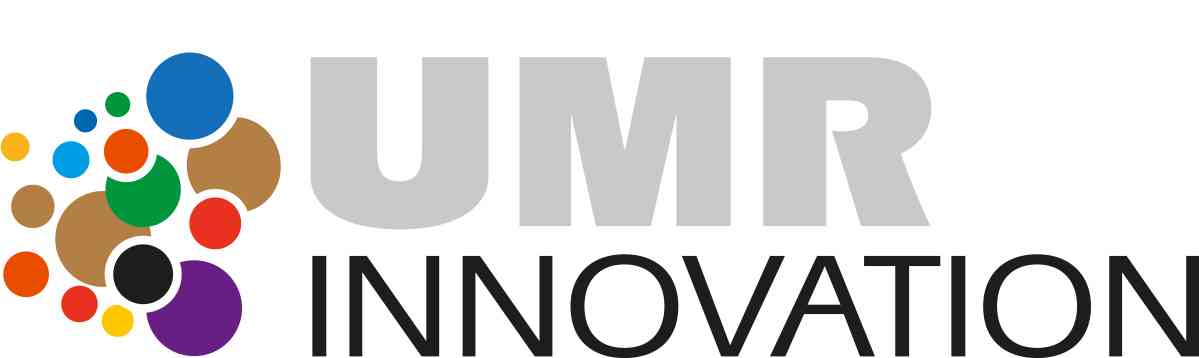 Programme AG UMR du lundi 18 septembre 2017Lieu : Golf de Coulondres, Saint-Gely du Fesc9h00- 9h30 : Accueil9h30 -10h15 : Bilan de l’année écoulée Le point de vue de la direction  Eléments marquants et points à améliorer par les participants10h30 – 10h45 : Présentation nouveaux recrutés /arrivés 10h45 -11h00 : pause11h00 – 12h30 : Stratégie de publication, et produits opérationnelsBilan des publications (Sophie Burgel) :15 mn + 10 mn discussionPrésentation de l’enquête « pratiques de publication » (Guy Trebuil avec l’appui de S. Burgel) : 15 mn + 10 mn de discussionQuelques produits opérationnels de l’année (20 mn) Terres En Jeu : jeu de rôle sur le foncier agricole, Camille Clément-Agricités, Le guide ImpresS : concevoir une intervention de recherche en visant l’impact, Genowefa Blundo-Canto-SIRAPrésentation de la lettre semestrielle « culture d’innovation » (Jean-Marc Touzard)Point sur le site web (T. Ferré)12h30 -12h45 : Restitution du bilan de l’année (Y. Chiffoleau et S. de Tourdonnet)12h45-14h00 : Repas14h00-15h15 : Regards sur les thèses à travers la photo Présentation du projet d’exposition photo par les doctorants (Sarah Millet-Amrani et Quentin Chance)Visite de l’expoRetour sur l’expo15h15-16h15 : Comment pouvons-nous développer le dialogue science-société (communication avec les acteurs de la société, médias, sciences citoyennes,…)TémoignageDébat16h15-16h30 : Synthèse et clôture